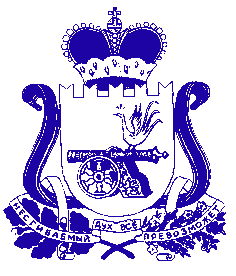 Администрация муниципального образования «Сафоновский район» Смоленской областиПОСТАНОВЛЕНИЕот 03.04.2020 № 415 На основании Указа Губернатора Смоленской области от 03.04.2020 № 35 «О внесении изменений в Указ Губернатора Смоленской области от 18.03.2020          № 24», Устава муниципального образования «Сафоновский район» Смоленской области Администрация муниципального образования «Сафоновский район» Смоленской областиПОСТАНОВЛЯЕТ:1. Внести в постановление Администрации муниципального образования «Сафоновский район» Смоленской области от 30.03.2020 № 385 «О выполнении Указов Губернатора Смоленской области от 18.03.2020 № 24, от 27.03.2020 № 29, от 28.03.2020 № 30» следующие изменения:1.1. В подпункте 1.3 пункта 1 слова «По 05.04.2020 включительно» заменить словами «По 30.04.2020 включительно».1.2. В пункте 2 слова «по 12.04.2020 включительно» заменить словами             «по 30.04.2020 включительно».1.3. В пункте 4: 1.3.1. Подпункт 4.1 изложить в следующей редакции:«4.1. Организовать по 30.04.2020 включительно в общеобразовательных учреждениях работу дежурных групп (численностью не более 12 обучающихся)   для осуществления присмотра и ухода за обучающимися 1 - 4-х классов, родители (иные законные представители) которых осуществляют трудовую деятельность.Организовать по 30.04.2020 включительно в дошкольных образовательных учреждениях работу дежурных групп (численностью не более 12 человек) для воспитанников, родители (иные законные представители) которых осуществляют трудовую деятельность.».1.3.2. Добавить пункт 4.3 следующего содержания:«4.3. Обеспечить в учреждениях, осуществляющих образовательную деятельность, реализацию образовательных программ с использованием электронного обучения и дистанционных образовательных технологий по 30.04.2020 включительно в режиме самоизоляции педагогических работников и обучающихся.».2. Настоящее постановление является неотъемлемой частью постановления Администрации муниципального образования «Сафоновский район»  Смоленской области от 30.03.2020 № 385 «О выполнении Указов Губернатора Смоленской области от 18.03.2020 № 24, от 27.03.2020 № 29, от 28.03.2020 № 30».3. Настоящее постановление вступает в силу со дня его подписания.4. Опубликовать настоящее постановление на официальном сайте Администрации муниципального образования «Сафоновский район» Смоленской области в информационно-телекоммуникационной сети Интернет    и в средствах массовой информации (газета «Сафоновская правда»).5. Контроль за исполнением настоящего постановления оставляю                     за собой.И.п. Главы муниципального образования«Сафоновский район» Смоленской области				     Н.Н.ГолоскокО внесении изменений в постановлениеАдминистрации муниципального образования«Сафоновский район» Смоленской областиот 30.03.2020 № 385